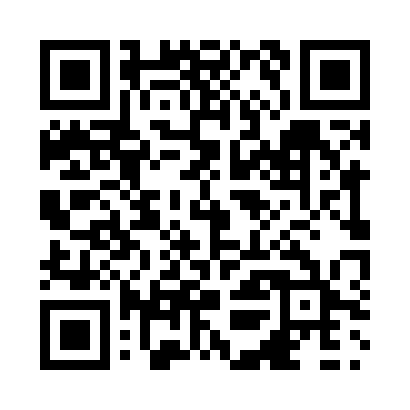 Prayer times for Rideau Glen, Ontario, CanadaMon 1 Jul 2024 - Wed 31 Jul 2024High Latitude Method: Angle Based RulePrayer Calculation Method: Islamic Society of North AmericaAsar Calculation Method: HanafiPrayer times provided by https://www.salahtimes.comDateDayFajrSunriseDhuhrAsrMaghribIsha1Mon3:225:191:076:298:5410:512Tue3:235:201:076:298:5410:503Wed3:245:201:076:298:5410:504Thu3:255:211:076:298:5310:495Fri3:265:221:086:298:5310:486Sat3:285:221:086:298:5310:477Sun3:295:231:086:298:5210:468Mon3:305:241:086:298:5210:459Tue3:315:251:086:288:5110:4410Wed3:335:261:086:288:5110:4311Thu3:345:261:086:288:5010:4212Fri3:355:271:096:288:4910:4113Sat3:375:281:096:278:4910:4014Sun3:385:291:096:278:4810:3915Mon3:405:301:096:278:4710:3716Tue3:415:311:096:268:4710:3617Wed3:435:321:096:268:4610:3518Thu3:445:331:096:258:4510:3319Fri3:465:341:096:258:4410:3220Sat3:475:351:096:258:4310:3021Sun3:495:361:096:248:4210:2922Mon3:515:371:096:238:4110:2723Tue3:525:381:096:238:4010:2524Wed3:545:391:096:228:3910:2425Thu3:565:401:096:228:3810:2226Fri3:575:411:096:218:3710:2027Sat3:595:421:096:208:3610:1928Sun4:015:431:096:208:3510:1729Mon4:035:451:096:198:3310:1530Tue4:045:461:096:188:3210:1331Wed4:065:471:096:178:3110:11